Hague Agreement Concerning the International Registration of Industrial DesignsViet Nam:  Closure of the OfficeThe Intellectual Property Office of Viet Nam (IP Viet Nam) has informed the International Bureau of the World Intellectual Property Organization (WIPO) that it is not open to the public since March 30, 2020, and until further notice. Accordingly, under Rule 4(4) of the Common Regulations under the 1999 Act and the 1960 Act of the Hague Agreement, all periods under the Hague System that concern this Office and that expire on a day on which IP Viet Nam is not open to the public will expire on the first subsequent day on which IP Viet Nam reopens.3.	For further information, users of the Hague System may visit the IP Viet Nam’s website at the following address:  http://www.noip.gov.vn/en/web/english/home.  April 20, 2020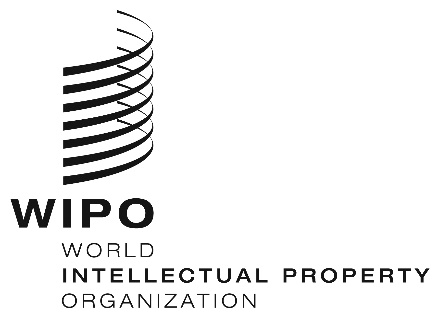 INFORMATION NOTICE NO. 10/2020INFORMATION NOTICE NO. 10/2020INFORMATION NOTICE NO. 10/2020